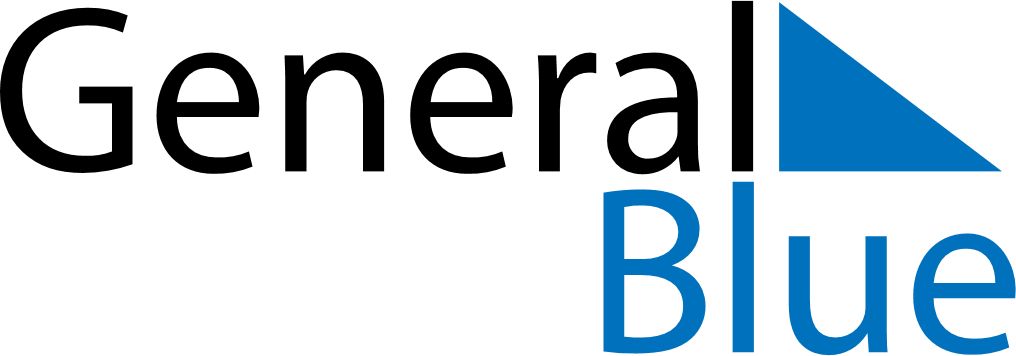 July 2024July 2024July 2024July 2024July 2024July 2024Sipalay, Western Visayas, PhilippinesSipalay, Western Visayas, PhilippinesSipalay, Western Visayas, PhilippinesSipalay, Western Visayas, PhilippinesSipalay, Western Visayas, PhilippinesSipalay, Western Visayas, PhilippinesSunday Monday Tuesday Wednesday Thursday Friday Saturday 1 2 3 4 5 6 Sunrise: 5:33 AM Sunset: 6:14 PM Daylight: 12 hours and 40 minutes. Sunrise: 5:34 AM Sunset: 6:14 PM Daylight: 12 hours and 40 minutes. Sunrise: 5:34 AM Sunset: 6:15 PM Daylight: 12 hours and 40 minutes. Sunrise: 5:34 AM Sunset: 6:15 PM Daylight: 12 hours and 40 minutes. Sunrise: 5:34 AM Sunset: 6:15 PM Daylight: 12 hours and 40 minutes. Sunrise: 5:35 AM Sunset: 6:15 PM Daylight: 12 hours and 40 minutes. 7 8 9 10 11 12 13 Sunrise: 5:35 AM Sunset: 6:15 PM Daylight: 12 hours and 40 minutes. Sunrise: 5:35 AM Sunset: 6:15 PM Daylight: 12 hours and 39 minutes. Sunrise: 5:35 AM Sunset: 6:15 PM Daylight: 12 hours and 39 minutes. Sunrise: 5:36 AM Sunset: 6:15 PM Daylight: 12 hours and 39 minutes. Sunrise: 5:36 AM Sunset: 6:15 PM Daylight: 12 hours and 39 minutes. Sunrise: 5:36 AM Sunset: 6:15 PM Daylight: 12 hours and 39 minutes. Sunrise: 5:36 AM Sunset: 6:15 PM Daylight: 12 hours and 38 minutes. 14 15 16 17 18 19 20 Sunrise: 5:37 AM Sunset: 6:15 PM Daylight: 12 hours and 38 minutes. Sunrise: 5:37 AM Sunset: 6:15 PM Daylight: 12 hours and 38 minutes. Sunrise: 5:37 AM Sunset: 6:15 PM Daylight: 12 hours and 38 minutes. Sunrise: 5:37 AM Sunset: 6:15 PM Daylight: 12 hours and 37 minutes. Sunrise: 5:37 AM Sunset: 6:15 PM Daylight: 12 hours and 37 minutes. Sunrise: 5:38 AM Sunset: 6:15 PM Daylight: 12 hours and 37 minutes. Sunrise: 5:38 AM Sunset: 6:15 PM Daylight: 12 hours and 36 minutes. 21 22 23 24 25 26 27 Sunrise: 5:38 AM Sunset: 6:15 PM Daylight: 12 hours and 36 minutes. Sunrise: 5:38 AM Sunset: 6:15 PM Daylight: 12 hours and 36 minutes. Sunrise: 5:38 AM Sunset: 6:14 PM Daylight: 12 hours and 35 minutes. Sunrise: 5:39 AM Sunset: 6:14 PM Daylight: 12 hours and 35 minutes. Sunrise: 5:39 AM Sunset: 6:14 PM Daylight: 12 hours and 35 minutes. Sunrise: 5:39 AM Sunset: 6:14 PM Daylight: 12 hours and 34 minutes. Sunrise: 5:39 AM Sunset: 6:14 PM Daylight: 12 hours and 34 minutes. 28 29 30 31 Sunrise: 5:39 AM Sunset: 6:14 PM Daylight: 12 hours and 34 minutes. Sunrise: 5:39 AM Sunset: 6:13 PM Daylight: 12 hours and 33 minutes. Sunrise: 5:40 AM Sunset: 6:13 PM Daylight: 12 hours and 33 minutes. Sunrise: 5:40 AM Sunset: 6:13 PM Daylight: 12 hours and 33 minutes. 